2018年中山博爱行动义工优秀义工推荐表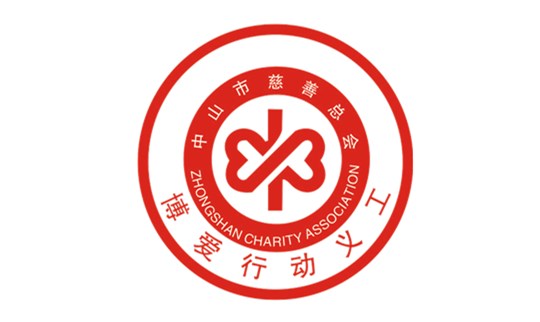 注：1.累计时数为义工在本组织参与志愿服务、活动的时数累计，以能在“志愿中山”或“中山志愿服务网”系统查核的有效时数为准；2.评选条件为综合考察义工的服务时数、服务态度、服务质量、服务成效等。附个人活动相片一张，人像清晰800X800（2.5mb）以内。姓 名性 别联系电话所属队伍加入本队伍时间年  月累计时数小时推荐单位义工职务个人事迹材料（200字左右）服务队意见                            负责人签名：年   月   日                            负责人签名：年   月   日                            负责人签名：年   月   日                            负责人签名：年   月   日                            负责人签名：年   月   日总队意见备注